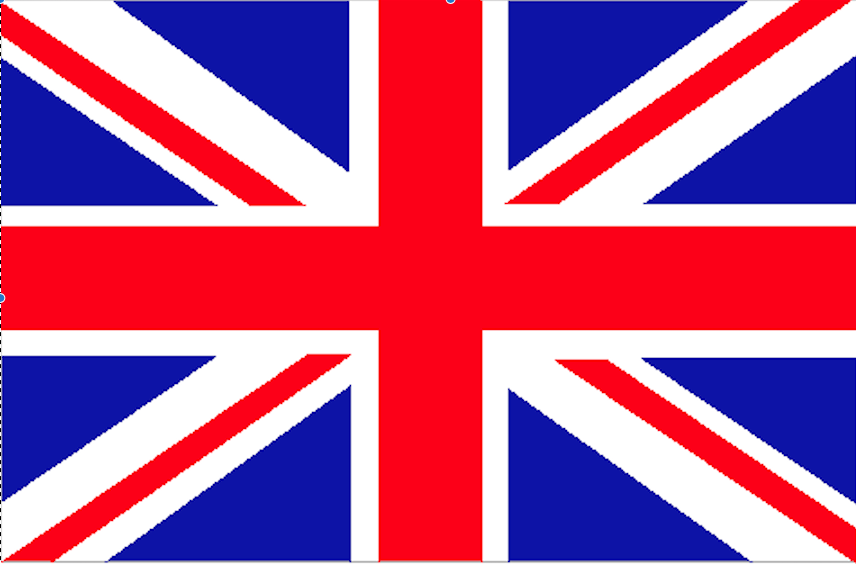 British ValuesWe respect the culture and beliefs of othersWe know that we are all specialWe treat everyone equallyWe understand right from wrongWe understand the roles of people who help usWe understand the consequences of our actionsWe listen to and respect other people’s opinions and valuesWe try to help other people